БАШҠОРТОСТАН  РЕСПУБЛИКАҺЫ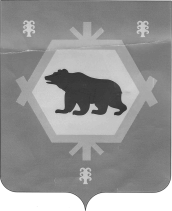 БӨРЙӘН РАЙОНЫ МУНИЦИПАЛЬ РАЙОНЫНЫҢ  ТИМЕР  АУЫЛ СОВЕТЫ  АУЫЛ    ХАКИМИӘТЕАДМИНИСТРАЦИЯ СЕЛЬСКОГО ПОСЕЛЕНИЯ  ТИМИРОВСКИЙ СЕЛЬСОВЕТ МУНИЦИПАЛЬНОГО РАЙОНА БУРЗЯНСКИЙ  РАЙОНРЕСПУБЛИКИ  БАШКОРТОСТАН      КАРАР                                                                                         ПОСТАНОВЛЕНИЕ « 02 » март  2017 йыл                              №18-п                           « 02 » марта  2017 года       О признании утратившим силу постановление администрации сельского поселения Тимировский сельсовет муниципального района Бурзянский район Республики Башкортостан от 16.12.2014 года №48-п «Об утверждении Правил присвоения, изменения и аннулирования адресов»        В соответствии с Федеральным Законом от06 октября 2003 года №131-ФЗ «Об общих принципах организации местного самоуправления в российской Федерации», Уставом сельского поселения Тимировский сельсовет муниципального района Бурзянский район Республики Башкортостан, администрация сельского поселения Тимировский сельсовет муниципального района Бурзянский район Республики Башкортостан постановляет:     1.Признать утратившим силу постановление администрации сельского поселения Тимировский сельсовет муниципального района Бурзянский район Республики Башкортостан от 12.12.2014 года №48-п «Об утверждении Правил присвоения, изменения и аннулирования адресов».     2.Настоящее постановление вступает в силу со дня подписания.Глава сельского поселения                             Р.К.Арслангужина